ARA TATİL ETKİNLİK GİRİŞ MODÜLÜ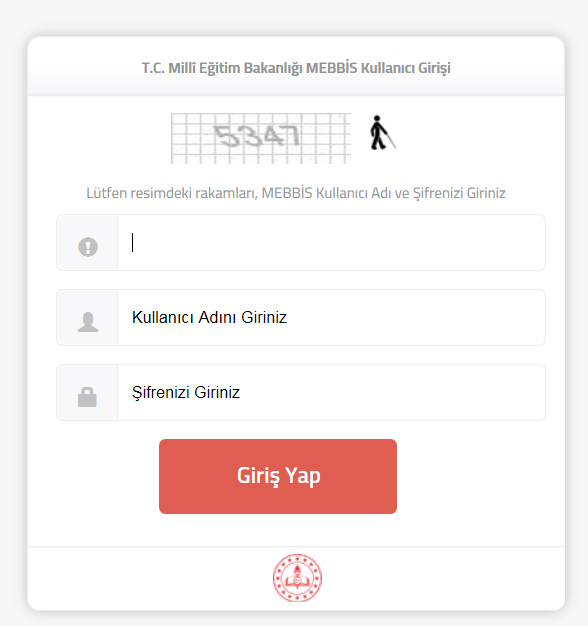 YETKİLİ KULLANICILAR T.C. KİMLİK NUMARALARI VE MEBBİS ŞİFRELERİ İLE ARA TATİL ETKİNLİK MODÜLÜNE GİRİŞ SAĞLAYACAKTIR.ARA TATİL YÖNETİM PANELİ KULLANIM AŞAMALARIİşlem: Etkinlik girişi butonuna basılarak etkinlik giriş sayfasına geçiş yapılır.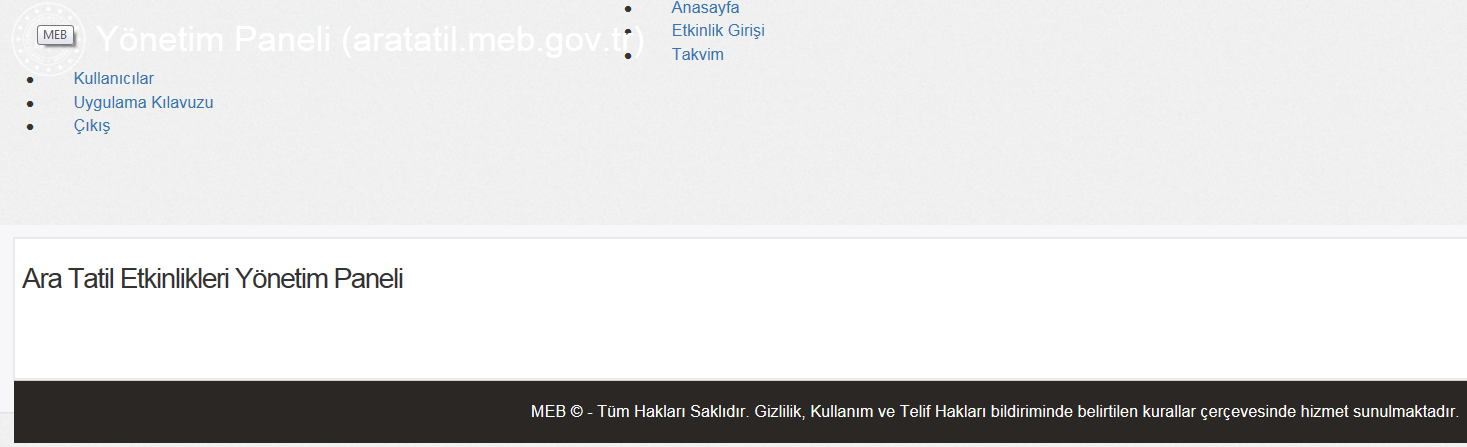                                 2. İşlem: Yeni Etkinlik Ekle butonu ile etkinlik girişi yapılabilmesi aktif hâle gelir.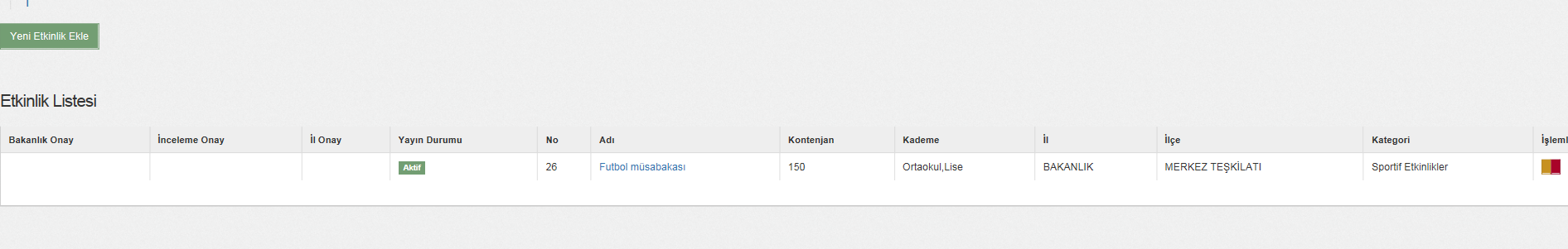 	3. İşlem: İlgili yerler doldurulur, belirlenen etkinliklerin girişi sağlanır.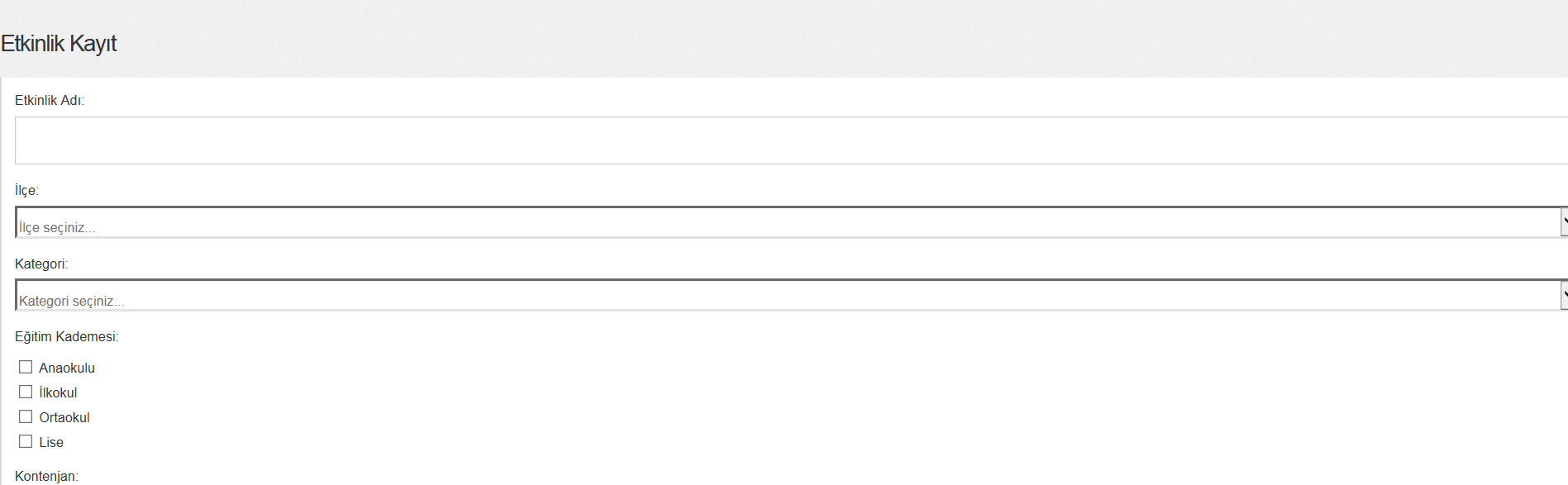 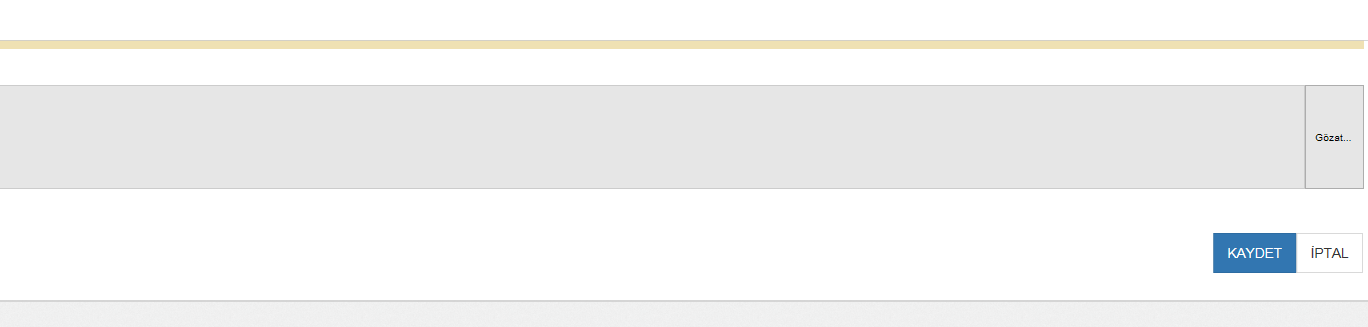 	4. İşlem: Girilen etkinlikler Kaydet işlemiyle tamamlanır.NOT: Eklenecek fotoğraflar minimum 1024 x 768 piksel çözünürlükte olmalıdır.